Мизеровская Ульяна Викторовна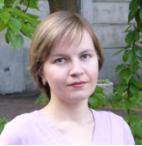 В 2006 г. с отличием закончила магистратуру экономического факультета Российского университета дружбы народов по направлению «Экономика», была признана лучшей выпускницей 2006 г. по магистерской программе «Международная экономика». В 2009 г. защитила кандидатскую диссертацию по специальности 08.00.14 «Мировая экономика» на тему «Современные тенденции регионализации на пространстве СНГ».С 2007 г. работает ассистентом кафедры региональной экономики и географии экономического факультета РУДН: ведет семинарские занятие по курсу «Экономическая география» у студентов экономического факультета, руководит курсовыми работами.Автор 11 научных и научно-методических статей и публикаций, в том числе двух глав электронного учебника Интернет-школы Просвещение.ru «Профильная география. 11 класс», 2008 (http://www.internet-school.ru/).Основное направление научных интересов – вопросы региональной экономической интеграции в современном мире.E-mail: ouliana-m@yandex.ru